Paweł PisarczykPrezes zarządu Atende Industries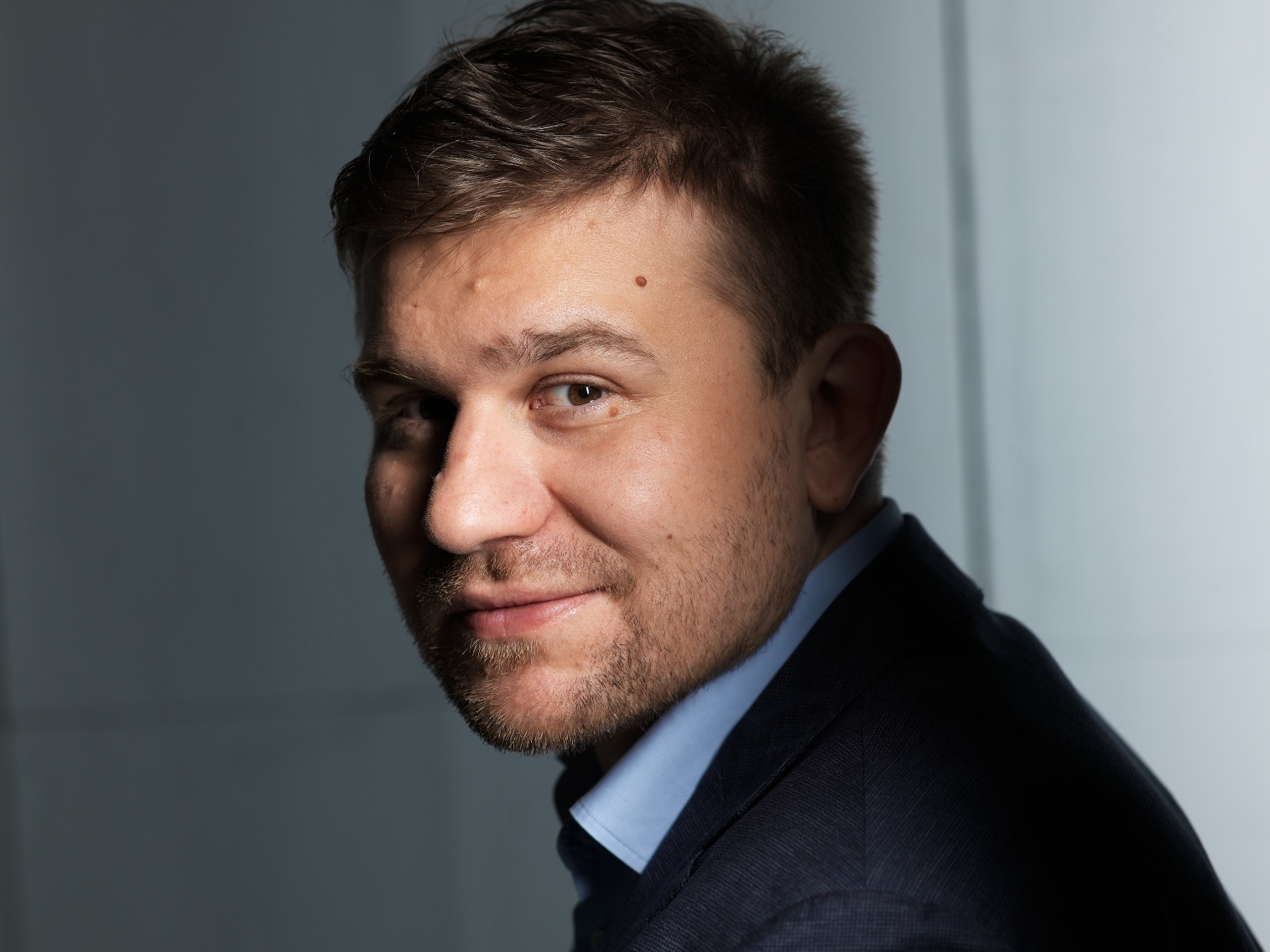 Prezes Zarządu w firmach Atende Industries i Phoenix System, członek Rady Krajowej Izby Gospodarczej Elektroniki i Telekomunikacji oraz przewodniczący Sekcji Inteligentnych Sieci Smart-Grid. Inżynier oprogramowania, manager z ponad 25-letnim doświadczeniem w rozwoju produktów. Laureat nagrody Wizjoner 2016 (Dziennik Gazeta Prawna) oraz nagrody im. Marka Cara za osiągnięcia we wdrażaniu nowych technologii. Współzałożyciel Fundacji Niezwyciężony. Autor systemu operacyjnego Phoenix-RTOS.